Информация о проведении  «Единого дня профилактики»  15.07.2016 в  Цильнинском районе15 июля 2016 г. прошел очередной «Единый день профилактики» на территории муниципального образования  «Елховоозерское  сельское поселение». Население, трудовые коллективы были оповещены об этом через средства массовой информации, объявления в местах массового пребывания жителей.	В проведении Дня профилактики активное участие принимали органы местного самоуправления, ОМВД, представители МЧС, УФМС, комиссия по делам несовершеннолетних, ГУЗ Большенагаткинская ЦРБ, органы опеки, социальной защиты, служба налоговой помощи.  	Были привлечены к участию в рейдах, родительских собраниях народная дружина, Совет общественности при УПП, женсовет, Совет ветеранов.	Профилактические мероприятия начались в этот с того, что в  Елховоозерском СДК руководитель клубного формирования Серебрякова  Л.Ю. совместно с библиотекарем Елховоозерского с/ф Балтиеевой Ф.С. провели литературно-правовую игру «Новые порядки в Простоквашино» для повышения уровня правовой культуры детей. В мероприятии приняли участие ребята с  8-11 лет. Приняли участие 15 чел. Детям нужно было назвать имена любимых литературных героев, изобразить их и объяснить, чем они знамениты в сказках, соблюдают ли права других героев в своих сказках. Замысловатые вопросы по мотивам стихов и сказок Э.Успенского «Дядя Фёдор, пёс и кот», «Праздники в Простоквашино» доставили большую радость участникам игры  и помогли понять, что самая большая ценность на Земле - это человек с его правами и свободами. Заключительным моментом проведения игры стал сладкий стол с душистым чаем из самовара.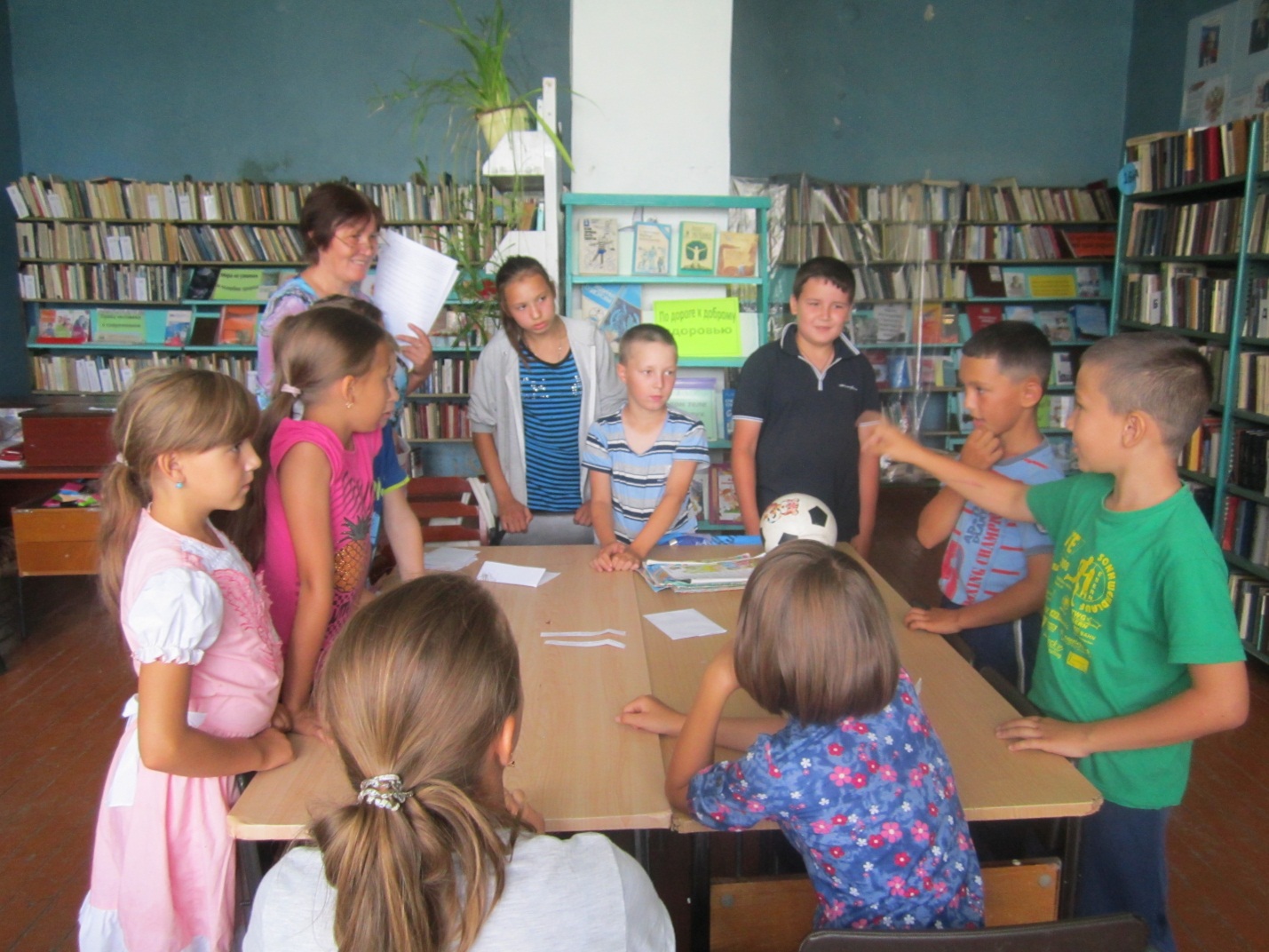 В Кундюковском сельском филиале библиотеки была оформлена   выставка- предупреждение «Дорога, ведущая в пропасть». Просмотрели 20 чел.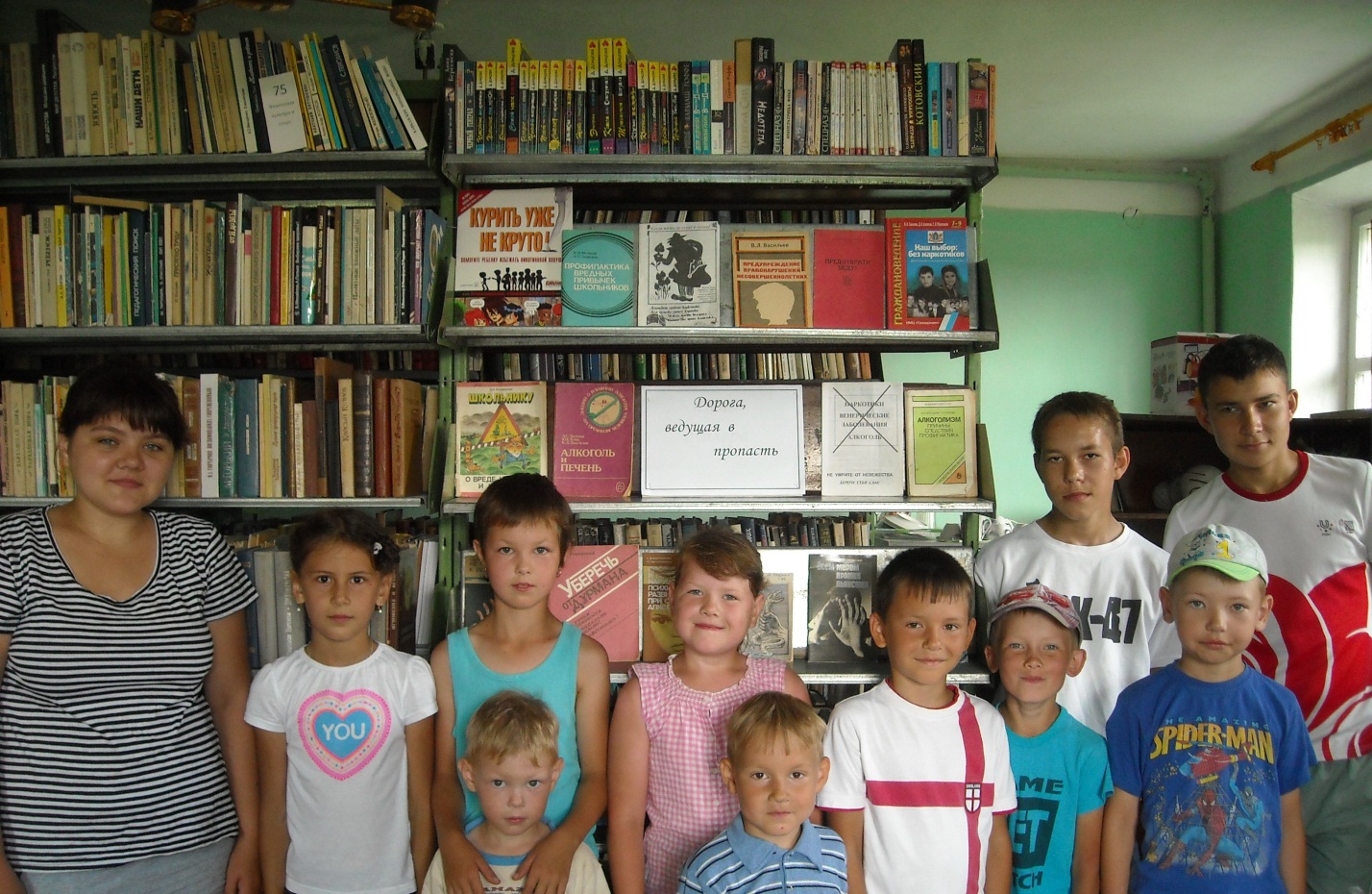 Для ребят была проведена  беседа с показом презентации «Вредные привычки». В ходе беседы ребята активно обсуждали полученную информацию о вреде пагубных привычек, говорили о значении здорового образа жизни. Беседа завершилась просмотром мультфильма «Тайна желтого куста». Присутствовало 15 чел.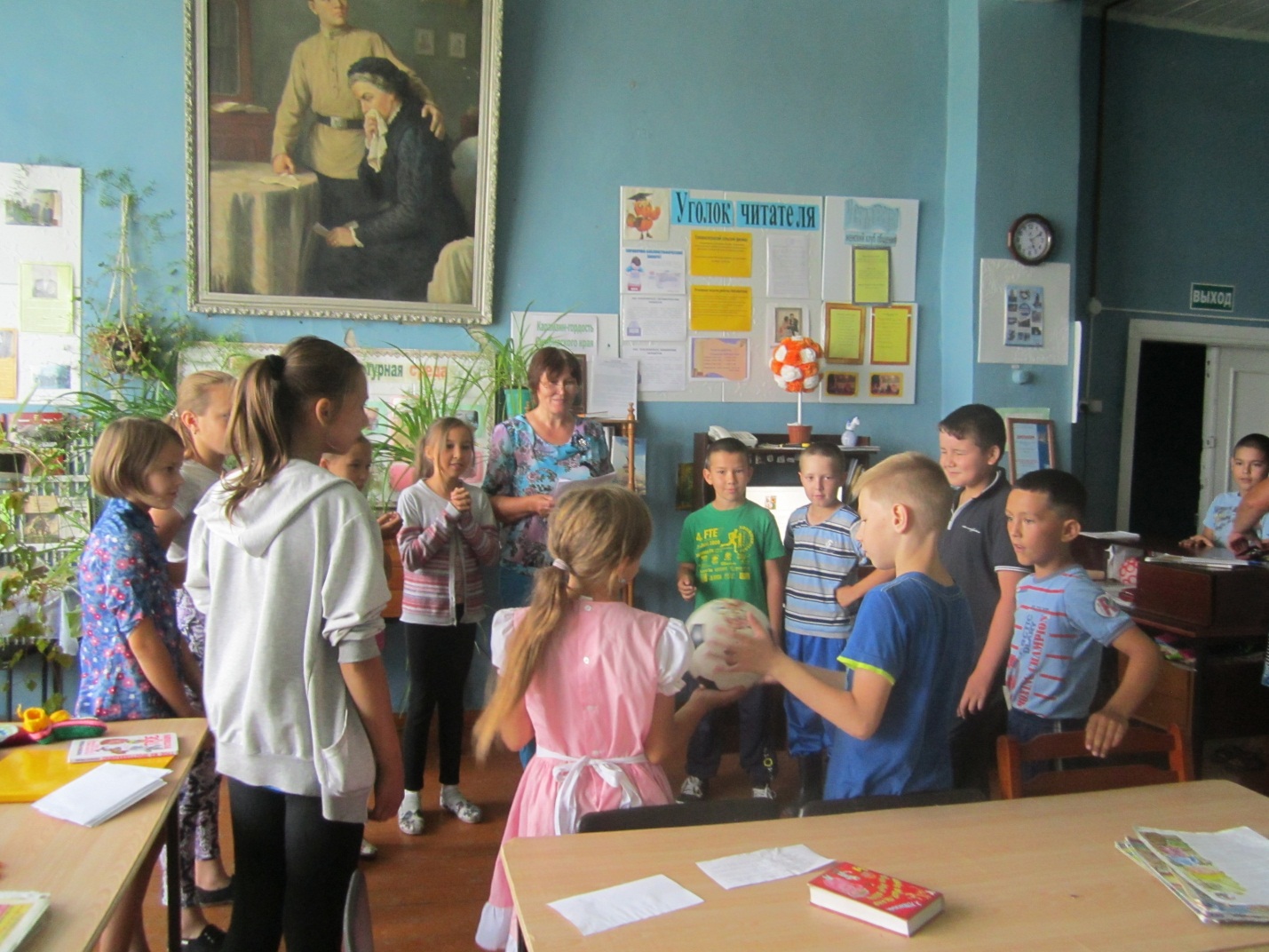 В Кайсаровском  сельском филиале библиотеки был проведен  познавательный урок «Мы выбираем здоровье». Присутствовало 10 чел. Так же провели книжную выставку «Я здоровье сберегу, сам себе я помогу». Просмотрели 15 чел.Членами Комиссии по делам несовершеннолетних и защите их прав администрации МО «Цильнинский район» проведена профилактическая работа с родителями, уклоняющимися от уплаты  алиментов (3 человека). Все  должники предупреждены об уголовной ответственности по ст.157 ч.1 УК РФ «Злостное уклонение от уплаты алиментов».             Также в рамках Единого дня профилактики Комиссия по делам несовершеннолетних и защите их прав администрации МО «Цильнинский район» совместно с Департаментом Главного управления труда, занятости и социального благополучия  Ульяновской области по Цильнинскому району осуществили профилактический рейд по селам Кундюковка, и Елховое Озеро, в ходе которого были посещены семьи, находящиеся в социально опасном положении и семьи, находящиеся в трудной жизненной ситуации (5 семей).  При посещении с родителями  проводились беседы о последствиях вредных привычек, о формировании законопослушного поведения, о здоровом образе жизни, была предложена различная помощь (юридическая, социальная). 	Одному ребенку из семьи, находящейся в социально опасном положении оказана вещевая помощь на подготовку к школе.                 В здании администрации села Елховое Озеро состоялся прием  граждан по  вопросам  оказания мер социальной  поддержки различным категориям граждан:-субсидии и компенсации на оплату ЖКУ 1 чел.;-консультация по СКЛ 1 чел.- «Ветеран труда» 1 чел.-материальная помощь 1 чел.-консультация по замене справки МСЭ 1 чел.-ЕДК 6 чел.-ежемесячное детское пособие на ребенка  1   чел.;-ЕДВ на проезд школьникам 1 чел.-ЕДВ за детский сад 2 чел;-ЕДВ кормящим матерям 1;-сухие молочные смеси 1 чел;-санаторно-курортное лечение малообеспеченным 1 чел;-ЕДВ на приобретение школьной формы и спортивной одежды  2 чел;-ЕДВ многодетным 2 чел;-консультация многодетным семьям по акции «Помоги собраться в школу» 1 чел -сертификат «Семья» 4 чел.Всего оказано государственных услуг  27  обратившимся гражданам.	В течении дня 15.07.2016 года была организована работа  «горячей линии» для населения по мерам социальной поддержки — дано 33  консультации.Особое внимание уделено вопросу правил реализации алкогольной продукции и продажи алкогольной продукции несовершеннолетним. Также в целях профилактики нарушений на потребительском рынке были розданы стикеры «Есть 18? Подтверди!». 	Завершился «Единый день профилактики» работой подразделений ОМВД – отдела ГИБДД, оперативных групп, представителей служб УФСИН. Проведены рейды по соблюдению мер безопасности дорожного движения, по контролю за поднадзорными гражданами с участием народных дружинников.Приложение: информация об итогах «Единого дня профилактики» –   2 л. Информация об итогах проведения «Единого дня профилактики» на территории  Цильнинского района 15.07.2016 №Наименование мероприятияНаименование мероприятияИТОГОСилы и средства задействованные в проведении «Единого дня профилактики»Силы и средства задействованные в проведении «Единого дня профилактики»Силы и средства задействованные в проведении «Единого дня профилактики»Силы и средства задействованные в проведении «Единого дня профилактики»1.1.Задействовано лиц/транспорта в том числе:  Задействовано лиц/транспорта в том числе:  38/5  1.1.1.сотрудников администрации (КПДН, образования, библиотечная и клубная система, спорт, и др.сотрудников администрации)сотрудников администрации (КПДН, образования, библиотечная и клубная система, спорт, и др.сотрудников администрации)16  1.1.2.сотрудников УМВДсотрудников УМВД10 1.1.3.сотрудников УФСИНсотрудников УФСИН1 1.1.4.сотрудников УФМСсотрудников УФМС1.1.5.сотрудников  УФСКНсотрудников  УФСКН1.1.6.сотрудников УФНС (если участвовали)сотрудников УФНС (если участвовали)1.1.7.сотрудники прокуратурысотрудники прокуратуры1.1.8.Сотрудники ОСП (судебные приставы)Сотрудники ОСП (судебные приставы)1 1.1.9Членов добровольных дружинЧленов добровольных дружин8Результативность «Единого дня профилактики»Результативность «Единого дня профилактики»Результативность «Единого дня профилактики»Результативность «Единого дня профилактики»2.1.2.1.проверено объектов в том числе:26 2.1.2.2.1.2.притонов- 2.1.3.2.1.3.проверено подвалов и чердаков102.1.4.2.1.4.проверено единиц автотранспорта16 2.1.5.2.1.5.проверено объектов торговли9 2.1.6.2.1.6.проверено объектов хранения ТМЦ8 2.1.7.2.1.7.Посещено образовательных организаций (школы, университеты техникумы)22.1.8.2.1.8.Мероприятий в образовательных организациях82.1.9.2.1.9.Количество родителей присутствующих на собраниях в образовательных организациях322.1.10.2.1.10.Охват учащихся в образовательных организациях1062.1.11.2.1.11.Роздано тематических листовок и брошюр в образовательных организациях35 2.1.12.2.1.12.Посещено библиотек и домов культуры4 2.1.13.2.1.13.Роздано тематических листовок и брошюр в библиотеках и домах культуры-2.1.14.2.1.14.Охвачено человек при проведении мероприятий в библиотеках и домах культуры582.1.15.2.1.15.Проверено мест скопления молодёжи4 2.1.16.2.1.16.Посещено домов на предмет соответствия нормам пожарной безопасности132.1.17.2.1.17.Родители, присутствующие на собраниях в образовательных организациях32 2.1.18.2.1.18.Проверено лиц всего, в том числе:382.1.19.2.1.19. ранее судимых2 2.1.20.2.1.20.осужденных без лишения свободы- 2.1.21.2.1.21. несовершеннолетних, состоящих на профилактическом учете в ПДН  2 2.1.22.2.1.22. семей несовершеннолетних, состоящих на профилактическом учете в КПДН  5 2.1.23.2.1.23. иностранных граждан и лиц без гражданства5 2.1.24.2.1.24. квартир с массовой регистрацией иностранных граждан 0 2.1.25.2.1.25.Др. лица14  Итоги «Единого дня профилактики»  Итоги «Единого дня профилактики»  Итоги «Единого дня профилактики»  Итоги «Единого дня профилактики»3.Привлечено к административной ответственности, в том числе:Привлечено к административной ответственности, в том числе:6 3.1.нарушение правил торговлинарушение правил торговли2 3.1.1употребление  спиртных напитковупотребление  спиртных напитков2  3.1.2.мелкое хулиганствомелкое хулиганство0 3.1.3.нарушение паспортно-визового режиманарушение паспортно-визового режима0 3.1.4.нарушение правил дорожного движениянарушение правил дорожного движения0 3.1.5.нарушение КоАП Ульяновской областинарушение КоАП Ульяновской области0 3.1.6.Неисполнение родителями или иными законными представителями несовершеннолетних обязанностей по содержанию и воспитанию несовершеннолетнихНеисполнение родителями или иными законными представителями несовершеннолетних обязанностей по содержанию и воспитанию несовершеннолетних03.2.Проведено бесед всего, в том числе:Проведено бесед всего, в том числе:83.2.1.с ранее судимымис ранее судимыми8 3.2.2.с осужденными без лишения свободыс осужденными без лишения свободы-3.2.3.с несовершеннолетними, состоящими на профилактическом учете в ПДН  с несовершеннолетними, состоящими на профилактическом учете в ПДН  2 3.2.4.с семьями несовершеннолетних, состоящих на профилактическом учете в КПДН  с семьями несовершеннолетних, состоящих на профилактическом учете в КПДН  5 3.2.5.с лицами, имеющими задолженность по оплате жилищно-коммунальных услугс лицами, имеющими задолженность по оплате жилищно-коммунальных услуг-3.2.6.с лицами, уклоняющимися от уплаты алиментовс лицами, уклоняющимися от уплаты алиментов-3.3.Сходов граждан:Сходов граждан:03.4.Принято граждан на личном приеме.Принято граждан на личном приеме.334.Установлено, в том числе:Установлено, в том числе:4.1.лиц, скрывавшихся от  суда и следствия, от контроля уголовно-исполнительной инспекции  лиц, скрывавшихся от  суда и следствия, от контроля уголовно-исполнительной инспекции  - 4.2.несовершеннолетних, самовольно ушедших из дома или мест пребывания несовершеннолетних, самовольно ушедших из дома или мест пребывания  -4.3.нарушителей административного надзоранарушителей административного надзора- 5. Размещено информации в СМИ, в том числе:Размещено информации в СМИ, в том числе:25.1.Интернет сайтахИнтернет сайтах1 5.1.1.телеканалахтелеканалах0 5.1.2.радиорадио0 